Start: 20.00 uur  locatie: Pastorie Van Hulshout (door KVLV Hulshout en Samana Hulshout) Verslag van de vorige vergadering (zie verslag bijlage)Er zijn geen opmerkingen betreffende het verslag van de vorige cultuurraad. Het verslag wordt nog kort overlopen. Wedersamenstelling van de cultuurraadErkenningen: Alle verenigingen die hun aanvraag hebben ingediend zijn erkend. Betreffende de erkenningen Gezinsbond Hulshout heeft onvoldoende activiteiten voor leden en niet leden georaganiseerd volgens reglement. Slechts 4 in plaats van 10. Hierdoor is er op het college van burgemeester en schepenen beslist om de aanvraag van de Gezinsbond Hulshout dit jaar niet goed te keuren. Met de erkenningenaanvragen en de aanvragen tot deelname aan de cultuurraad is tevens ook de cultuurraad opnieuw samengesteld. Om het Klein bestuur samen te stellen krijgt iedereen een lijst met daarop de verenigingen met hun vertegenwoordigers op de cultuurraad.  Klein bestuur: Er wordt een lijst aan iedereen gegeven met de verenigingen en hun vertegenwoordigers, en we vragen iedereen om hierop 4 (kruisjes te zetten) bij de 4 personen die hun voorkeur genieten voor het Klein bestuur. Hierbij wordt nog vermeld dat we van Ronny Broeckx een kandidatuur hebben binnengekregen.  Er wordt gevraagd of er nog mensen zich graag kandidaat willen stellen, die mogen zich dan nu bekend maken. Uit de stemming komt het volgende resultaat, verkozen met een meerderheid van de stemmen (in willekeurige volgorde):Hildegarde Raeymaekers Willy MonsecourRené WoutersRonny BroeckxBespreken van opmerkingen betreffende de subsidiesDe verenigingen mochten hun opmerkingen betreffende de subsidiereglementen en de aanvraagformulieren doorgeven. Hierbij een opsomming van de opmerkingen die binnengekomen zijn: Betreffende de werkingssubsidies: Extra punten voorzien voor verenigingen die plaatselijke kunstenaars betrekken in hun activiteitenBij de bespreking hiervan wordt aangehaald dat het niet makkelijk definieerbaar is wat kunst is en wat niet, dus indien er hiervoor subsidies worden voorzien zal dit een serieuze denkoefening zijn. We gaan bekijken hoe  naburige dorpen dit eventueel aanpakken? Extra punten voorzien voor vereningingen die investeren in goede opleidingen met gediplomeerde begeleiders (zoals ook reeds gangbaar is bij sportverenigingen) Ook hier is het niet eenvoudig om uit te maken hoe dit specifiek aan te pakken. Eventueel gewoon het bestaande reglement hierover te behouden en extra punten te geven aan de jeugdopleidingen. Zonder echte aanpassing van het reglement. Extra punten per activiteit waarbij er vrijwilligers helpen aan bij gemeentelijke activiteitenZit nu ook al in het reglement, maar eventueel een hoger punten aantal aanbieden indien verenigingen bij meerdere activiteiten komen helpen. Of het aanwenden van de vrijwilligersvergoeding ter aanmoediging van de vrijwilligers. Aanpassing van het punt: minstens 50%van het bestuur dient inwoner te zijn van Hulshout, aanpassen naar: en/of onomstotelijk verbonden met het socio culturele leven van de gemeente.Er wordt hierbij vermeld dat het noodzakelijk is dat ze wel zeker nog actief moeten zijn binnen Hulshout en 50% van de activiteiten moet doorgaan in Hulshout (dit is reeds opgenomen in het bestaande reglement) Extra punten voorzien voor verenigingen die geen lidgeld vragen. Hierover is er enige verdeeldheid, van verenigingen die lidgeld ontvangen en deze moeten doorstorten aan de nationale koepel. Verder zijn er ook verenigingen die geen lidgeld vragen en winstgevende activiteiten organiseren. Het is uit te zoeken hoe dit verwoord kan worden om ervoor te zorgen dat de subsidies toekomen aan diegene die hier nood aan/ recht op hebben. Infrastructuursubsidies:Verenigingen die over geen infrastructuur beschikken de mogelijkheid geven om subsidies te krijgen voor de aankoop van materiaalopmerking hierbij is dat deze bijkomende ‘regel’ geen uitsluiting mag zijn voor verenigingen die wel over infrastructuur beschikken, dus ook zij zouden aanpraak moeten kunnen maken op deze subsidie.Verder zijn er geen opmerkingen meer bij de subsidie reglementen. Monument op het pleinEr is een idee om een wedstrijd uit  te schrijven om een hedendaagse interpretatie van het kunstwerk, Het Toreke te ontwerpen. Elien geeft hierover meer info. Omwille van de slechte staat van de stenen van ’t Toreke, dat werd afgebroken voor de her aanleg van het plein, is het niet wenselijk dit monument opnieuw op te trekken. Temeer omdat er 1 km verderop het richting Booischot het originele Toreke staat. Het is wel belangrijk dat de gedenksteen van de gesneuvelden terug een plaatsje krijgt.  Het idee is om lokale kunstenaars een ontwerp te laten voorstellen, uitgeschreven in een wedstrijd. De specifieke omkadering en voorwaarden gekoppeld aan de wedstrijd moeten ook nog verder bekeken worden. Het idee kan op aanhang van de CR rekenen, al zijn er enkele bedenkingen als, wordt er een geldelijke prijs aan gekoppeld, of is het een ontwerp alleen voor de eer, ... Prijs Cultuurraad van de KempenOnze kandidatuur werd ingediend voor deze prijs, door Alfons Peeters met zijn boek over wielrenners. Het reglement zit ook de mapjes zodat er al eens kan nagedacht worden naar volgend jaar toe. Verder wordt er nog teruggekoppeld betreffende de uitkomst van onze indiening dit jaar, zodra we hiervan informatie ontvangen.Terugblik op de SporterfgoeddagLeo Sterckx is in de bloemetjes gezet, een plan van de route is gratis te verkrijgen (in de bibliotheek, sportdient, dienst toerisme) , verder was de tentoonstelling ook heel interessant, en het boek van Alfons Peeters werd te koop aangeboden. Terugblik op de ErfgoeddagOp de erfgoeddag hadden we Paul Van Hoof en een collega houtdraaier die een demonstratie gegeven heeft in het Ceustershuysje van Westmeerbeek. Er was ook een pottenbakster aanwezig die eveneens een demonstratie heeft gegeven, en in het laatste lokaal van het Ceustershuysje kon men oude volksspelen spelen.Terugblijk op de BloemenmarktDe bloemenmarkt is heel goed verlopen, er waren veel bloemen en planten en de marktkramers hebben ook veel verkocht. (nieuwe deelnemers zijn De Bie Pierre, sinds Houtvenne vorig jaar wil hij wel vast blijven komen. Eveneens het Boeketje (pop up in Hulshout was ook zeer tevreden. Er zijn 2 marktkramers niet komen opdagen.Op de CR raad wordt aangehaald dat er zeker moet toegezien worden op het aanbod op de markt, het zou niet voldoende geweest zijn, terwijl er op de markt zelf eveneens door de marktkramers net aangegeven werd dat ze blij waren dat het een gevarieerd aanbod was waardoor het niet echt concurrentiestrijd was. Dus dit is voor interpretatie vatbaar.  Update planning Hulshout feest!Er zijn ondertussen al 6 foodtrucks die bevestigd hebben Verder zal er een tent van de gemeente komen te staan voor frisdrank en hierbij zal ook Den Hopperd staan. De speciale dranken zijn dan aan de foodtrucks verkrijgbaar. Speciale gast: Kim Dervan, van Belgium Got talent Goochelaar, die ofwel aan tafel close up magic, ofwel op het podium? Ik heb ook prijs gevraagd voor een combinatie. Dit wordt nog besproken op het volgende clusteroverleg.Optreden van verschillende groepjes:LabrassJoshua Vercammen (moet nog besproken worden op het clusteroverleg) Os moe VariaNieuwe wetgeving betreffende vzw’s: nog even uitspitten, eventueel als thema voor een workshopdag navragen of hier extra info kan geboden worden. Info hierover kan gevonden worden op: https://cdn.nimbu.io/s/1jn2gqe/assets/1528455047950/VZW%20NL.pdfNieuwe wetgeving cateringmateriaal: herbruikbare materialen zijn milieuvriendelijker. Er wordt gevraagd glazen retourflessen of postmixsystemen te gebruiken. Er wordt een hoge inzamelgraad vereist voor eenmalige verpakkingen indien deze toch nog gebruikt zouden worden, het plaatsen van een wegwerprecipiënt (vb. Frontstage sorteerbakken) alleen is niet langer voldoende. Het percentage van inzamelen van eenmalige verpakkingen dient op 90% -95% te liggen. De wetgeving gaat in vanaf januari 2020. Meer info hierover kan u vinden op: u kan het best hier even nalezen om op die manier in orde te zijn bij het organiseren van jullie activiteiten en evenementen. https://www.ovam.be/degroeneventKunstendag voor kinderen: Wie in 2018 op Kunstendag voor Kinderen langs Vlaamse of Brusselse musea, theaters, concertzalen, cultuurcentra of bibliotheken passeerde, zag kinderen met hun ouders toestromen. Binnen heerste een bijzondere sfeer, een samenspel van aandacht, verwondering en vreugde. Kunstendag voor Kinderen is een vaste stip geworden in de kinderagenda’s. De volgende editie is: zondag 17 november 2019. Meer info op: https://www.kunstendagvoorkinderen.be/Einde 22.00u 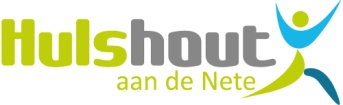 Prof Dr Vital Celenplein 2
2235 Hulshout
Tel: 015 22 40 11 -  Fax: 015 22 40 14
www.hulshout.be
cultuur@hulshout.be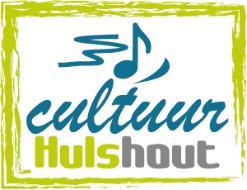 VERSLAGAlgemene vergadering cultuurraad Algemene vergadering cultuurraad Datum vergaderingDonderdag 16 mei 2019Donderdag 16 mei 2019Aanwezig Davidsfonds, Hildegarde RaeymaekersDe Stekkebijters, Bernadette SerréFemma Hulshout, Marina FeyaertsKF De Vredegalm, Philip De BieKF Eendracht maakt macht, Willy MonsecourKF Vereenigde Vrienden, Albert SerneelsKVLV Hulshout, Viviane Van ThielenKWB Houtvenne, Leon Van OpstalKWB Hulshout, Walter ThijsWMB Landelijke Gilde, Rigo HuyskensMattheuskoor, Paula Van BaelModelbouwteam Hulshout, Ronny BroeckxOkra Hulshout, George KorthoudtOkra Westmeerbeek, Gilbert AnthoneSamane Hulshout, Gerda WendrickxSamana Hulshout, Yolande Van MeerbeeckSt. Ceciliakoor, Walter TopsSt. Adriaanskoor, René WoutersToneel De Hulst, Frans BruyndonckxVzw De Kinder vriendjes, Erna GillisSchepen van cultuur Elien BergmansDavidsfonds, Hildegarde RaeymaekersDe Stekkebijters, Bernadette SerréFemma Hulshout, Marina FeyaertsKF De Vredegalm, Philip De BieKF Eendracht maakt macht, Willy MonsecourKF Vereenigde Vrienden, Albert SerneelsKVLV Hulshout, Viviane Van ThielenKWB Houtvenne, Leon Van OpstalKWB Hulshout, Walter ThijsWMB Landelijke Gilde, Rigo HuyskensMattheuskoor, Paula Van BaelModelbouwteam Hulshout, Ronny BroeckxOkra Hulshout, George KorthoudtOkra Westmeerbeek, Gilbert AnthoneSamane Hulshout, Gerda WendrickxSamana Hulshout, Yolande Van MeerbeeckSt. Ceciliakoor, Walter TopsSt. Adriaanskoor, René WoutersToneel De Hulst, Frans BruyndonckxVzw De Kinder vriendjes, Erna GillisSchepen van cultuur Elien BergmansVerontschuldigdBorn2act, Davy LeersGezinsbond Houtvenne, An Van Der BorghtGezinsbond Hulshout, Bart WoutersHeemkring Wadja, Leon DaemsKVLV Houtvenne, Maria LaeremansKWB Westmeerbeek, Danny ValkiersRode Kruis vzw, Jan PauwelsSamana Houtvenne, Brigitte LuytenSamana Westmeerbeek, Jan MonsecourBorn2act, Davy LeersGezinsbond Houtvenne, An Van Der BorghtGezinsbond Hulshout, Bart WoutersHeemkring Wadja, Leon DaemsKVLV Houtvenne, Maria LaeremansKWB Westmeerbeek, Danny ValkiersRode Kruis vzw, Jan PauwelsSamana Houtvenne, Brigitte LuytenSamana Westmeerbeek, Jan MonsecourVerslaggeverLies SprenghersLies SprenghersDivineWafels, zoet of hartigBuurvrouwKoffie, thee en cavaBar BocalCava, eigen cocktails, …Cock a VeroWijnSpiraalchipsSpiraalchips zout en paprikaStannemanBierDen hopperdIn tent van gemeente